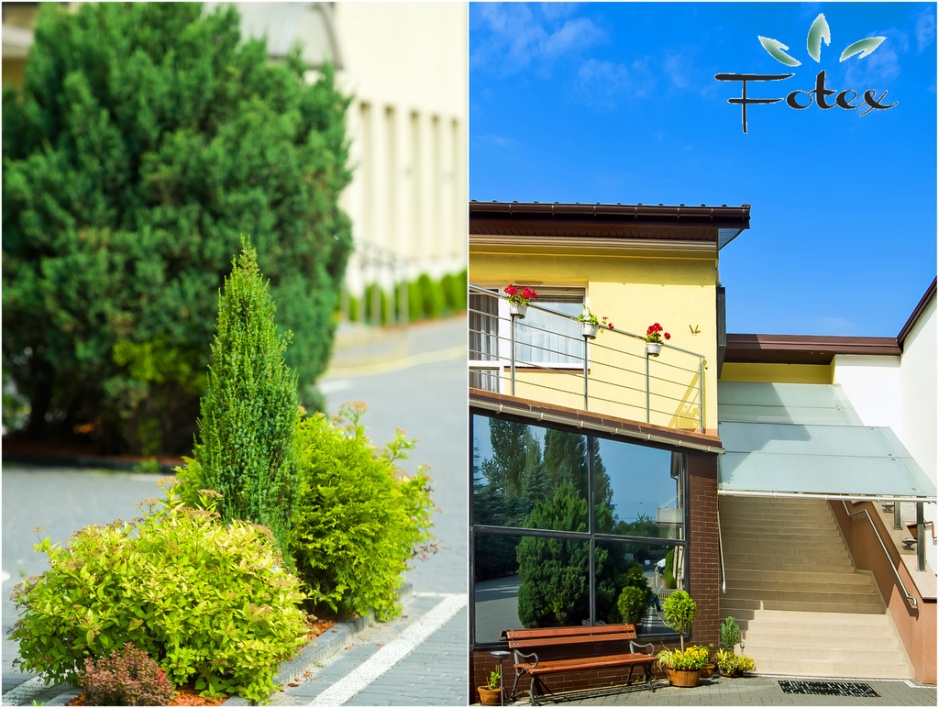 OFERTA noclegów dla gości weselnychNocleg dla grupy powyżej  20 osób:1 nocleg – 60zł/os. ( piątek-sobota lub sobota – niedziela )2 noclegi - 55 zł/os. ( piątek-niedziela lub sobota- poniedziałek )Nocleg w apartamencie dla Nowożeńców GRATIS !!!Nocleg w pełni wyposażonych pokojach 2-, 3-osobowych z łazienką, telewizorem i bezpłatnym dostępem do Internetu. Zapewniamy duży, strzeżony, bezpłatny parking dla samochodów osobowych i autokarów.Noclegi wyłącznie w pokojach 2-osobowych – dopłata 5 zł/os.Oferta nie dotyczy pokoi 1-osobowych. Pokoje 1-osobowe w cenie 100 zł/dobę.Przedłużona doba hotelowa od godz. 14:00 do 12:00 w dniu wyjazdu.W przypadku zmniejszenia liczby osób poniżej 20 - obowiązują ceny według cennika.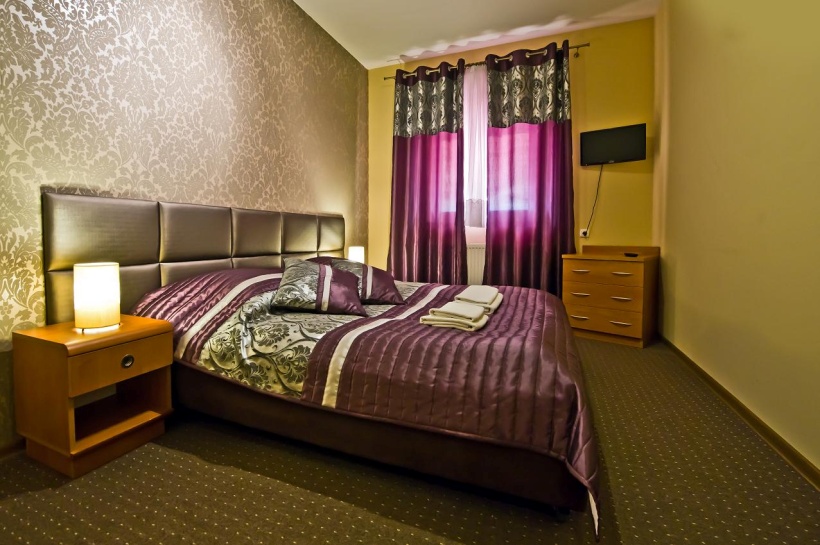 Śniadanie (w formie bufetu szwedzkiego)  - tylko 15 zł/os.Serdecznie zapraszamy !!! 